 АДМИНИСТРАЦИЯ                 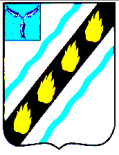 СОВЕТСКОГО   МУНИЦИПАЛЬНОГО  РАЙОНА САРАТОВСКОЙ ОБЛАСТИ ПО С Т А Н О В Л Е Н И Е	 от 31.12.2015 № 1025 р.п. Степное  признании утратившими силу постановленийадминистрации Советского муниципального района Саратовской области от  26.06.2012   551, от 16.05.2013 № 643Руководствуясь  Уставом  Советского  муниципального  района Саратовской  области,  администрация  Советского  муниципального  района ПОСТАНОВЛЯЕТ: Признать утратившими силу постановления администрации Советского муниципального района Саратовской области:  от 26.06.2012 № 551 «Об утверждении административного регламента предоставлении  муниципальной  услуги  «Приём  и  зачисление  в  летний оздоровительный лагерь при общеобразовательном учреждении».   от  16.05.2013  №  643  «О  внесении  изменений  в  постановление администрации Советского муниципального района от 26.06.2012 № 551». Глава администрации Советского муниципального района                                           С.В. Пименов  Турукина О.Н.    5-02-41 